КАРТОЧКИ1. I_______from Africa.
2. Bob_______from Britain.
3. His plane _______ big.
4. We____ friends.
5. My little sister _____ at home.1) sister/doesn`t/My/wear/a uniform/have to.2) do/How/play/computer/you/often/games?3) flour/much/How/there/is?4) apples/are/There/a/the/of/lot/on/trees.5) grandmother/help/You/must/your. 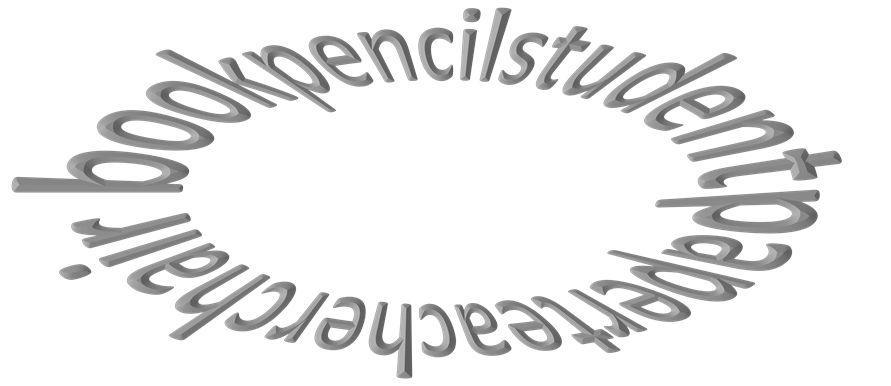 1 Bird, burger, park, serve2 eggs, tomatoes, flour, biscuits3 magic, gym, sugar, sausage4 clever, smaller, taller, bigger5 grass, fast, class, small5 12 5 16 8 1 14 20 19      1 18 5      2 9 7      1 14 9 13 1 12 19.13 15 14 11 5 25 19        1 18 5          3 12 5 22 5 18 5 18       20 8 1 14       8 9 16 16 15 19.